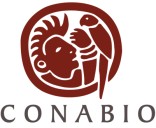 PROYECTOS APROBADOS DE LA CONVOCATORIA DE PUBLICACIONES, 2013No. de ReferenciaTítuloResponsableInstituciónLD001Publicación de la obra: Plantas nativas y naturalizadas en QuerétaroDra Mahinda Martínez y Díaz SalasUAQLD006Publicación de la obra: Mamíferos de San Luis PotosíLic Carlos F Lobato MorenoUASLPLD009Publicación de la obra: Convolvulaceae del trópico secoDr Oscar Roberto Dorado RamírezUAEMorLD010Publicación de la obra: Manual para mantener e incrementar la biodiversidad en fincas de café: hacia mercados certificados y pago de servicios ambientalesDr Robert Hunter MansonINECOL LD011Publicación de la obra: Anfibios y Reptiles de Hidalgo México/ Amphibians and Reptiles of Hidalgo MexicoDr Julio Alberto Lemos EspinalIndividualLD014Publicación de la obra: El pequeño gran bosqueM en C María Elvira Fors FerroCentro de Cultura Ambiental e Investigación Educativa ACLD019Publicación de la obra: Venado cola blanca en Oaxaca: potencial, conservación, manejo y monitoreoDr Salvador Mandujano RodríguezINECOLLD022Publicación de la obra: La rana Arborícola. Tenaz sobreviviente de los Oasis de Baja California SurDr Víctor Hugo Luja MolinaUANLD024Publicación de la obra: Conejos y liebres insulares de MéxicoDra Ana María del Consuelo Lorenzo MonterrubioECOSUR-SCLCLD025Publicación de la obra: Catálogos fotográficos de especies de aves representativas de las islas Asunción y San Roque, San Pedro Mártir, Farallón de San Ignacio, Isabel, Marietas y Banco ChinchorroM en C Leonardo De la Rosa ConroyGrupo de Ecología y Conservación de Islas ACLD026Publicación de la obra: Árboles del trópico seco, con especial énfasis en la Sierra de HuautlaDr Oscar Roberto Dorado RamírezUAEMorLD030Publicación de la obra: Herpetofauna y listados de los estados de la frontera México-Estados Unidos / Heprpetofaunas and checklists the Mexico-United States Border StatesDr Julio Alberto Lemos EspinalFESI-UNAMLD032Publicación de la obra: Guía para la identificación de los mamíferos de México en campo y laboratorioDr Sergio Ticul Álvarez CastañedaCIBNORLD033Publicación de la obra: Aves de lagunas costeras de Oaxaca, México: Guía fotográfica de aves acuáticas y rapacesC. Paul Roméo GermainIndividualLD034Publicación de la obra: Familias de peces óseos del Golfo de México: Clave ilustrada y descripciónBiól José Antonio Martínez PérezFESZ-UNAMLD036Publicación de la obra: Viva Natura: Guía de campo de anfibios, reptiles, aves y mamíferos de México OccidentalC Petr MyskaFundación Punta de Mita ACLD037Publicación de la obra: Catálogo ilustrado de los céstodos tipo de la Colección Nacional de Helmintos. Análisis de la riqueza del grupo en MéxicoM en C Luis García PrietoIB-UNAMLD038Publicación de la obra: Manual para principiantes en la observación de las aves "Pajareando"C Gerardo del Olmo LinaresBruja de MonteLD039Publicación de la obra: Mamíferos de la Reserva de la Biosfera de MapimíDra Elizabeth Esperanza Aragón PiñaCentro de Ecología Regional AC